happy holiday parknewsletterhappy holiday parknewsletterhappy holiday parknewsletterhappy holiday parknewsletterhappy holiday parknewsletterhappy holiday parknewsletterhappy holiday parknewsletterhappy holiday parknewsletterhappy holiday parknewsletterhappy holiday parknewsletterhappy holiday parknewsletterhappy holiday parknewsletterissue 1  |  march 2021 issue 1  |  march 2021 issue 1  |  march 2021 issue 1  |  march 2021 issue 1  |  march 2021 issue 1  |  march 2021 issue 1  |  march 2021 issue 1  |  march 2021 issue 1  |  march 2021 issue 1  |  march 2021 issue 1  |  march 2021 issue 1  |  march 2021 new for 2021We’ve opened a new drying room so that you can keep all your kit warm and dry after a hard day’s walking!new for 2021We’ve opened a new drying room so that you can keep all your kit warm and dry after a hard day’s walking!new for 2021We’ve opened a new drying room so that you can keep all your kit warm and dry after a hard day’s walking!go discover2020 is Wales’ Year of Outdoors. Check in to the real Wales and experience our Welcome without Walls.visitwales.com/inspire-me/year-outdoors-welcomego discover2020 is Wales’ Year of Outdoors. Check in to the real Wales and experience our Welcome without Walls.visitwales.com/inspire-me/year-outdoors-welcomego discover2020 is Wales’ Year of Outdoors. Check in to the real Wales and experience our Welcome without Walls.visitwales.com/inspire-me/year-outdoors-welcomewalkers are welcome in wales!walkers are welcome in wales!walkers are welcome in wales!walkers are welcome in wales!walkers are welcome in wales!walkers are welcome in wales!walkers are welcome in wales!walkers are welcome in wales!walkers are welcome in wales!walkers are welcome in wales!walkers are welcome in wales!walkers are welcome in wales!go discover2020 is Wales’ Year of Outdoors. Check in to the real Wales and experience our Welcome without Walls.visitwales.com/inspire-me/year-outdoors-welcomego discover2020 is Wales’ Year of Outdoors. Check in to the real Wales and experience our Welcome without Walls.visitwales.com/inspire-me/year-outdoors-welcomego discover2020 is Wales’ Year of Outdoors. Check in to the real Wales and experience our Welcome without Walls.visitwales.com/inspire-me/year-outdoors-welcomeGlyndŵr’s Way offers 135 miles of wonderful walking through some of the finest landscapes in Wales for people of all abilities to embark on walking their way to health. Brisk walking can benefit mental and physical health and well-being, and provides people of all ages and abilities with a fantastic opportunity to form positive exercise habits. As well as reaping the health and wellbeing benefits, walking offers your family the Glyndŵr’s Way offers 135 miles of wonderful walking through some of the finest landscapes in Wales for people of all abilities to embark on walking their way to health. Brisk walking can benefit mental and physical health and well-being, and provides people of all ages and abilities with a fantastic opportunity to form positive exercise habits. As well as reaping the health and wellbeing benefits, walking offers your family the Glyndŵr’s Way offers 135 miles of wonderful walking through some of the finest landscapes in Wales for people of all abilities to embark on walking their way to health. Brisk walking can benefit mental and physical health and well-being, and provides people of all ages and abilities with a fantastic opportunity to form positive exercise habits. As well as reaping the health and wellbeing benefits, walking offers your family the Glyndŵr’s Way offers 135 miles of wonderful walking through some of the finest landscapes in Wales for people of all abilities to embark on walking their way to health. Brisk walking can benefit mental and physical health and well-being, and provides people of all ages and abilities with a fantastic opportunity to form positive exercise habits. As well as reaping the health and wellbeing benefits, walking offers your family the Glyndŵr’s Way offers 135 miles of wonderful walking through some of the finest landscapes in Wales for people of all abilities to embark on walking their way to health. Brisk walking can benefit mental and physical health and well-being, and provides people of all ages and abilities with a fantastic opportunity to form positive exercise habits. As well as reaping the health and wellbeing benefits, walking offers your family the Glyndŵr’s Way offers 135 miles of wonderful walking through some of the finest landscapes in Wales for people of all abilities to embark on walking their way to health. Brisk walking can benefit mental and physical health and well-being, and provides people of all ages and abilities with a fantastic opportunity to form positive exercise habits. As well as reaping the health and wellbeing benefits, walking offers your family the opportunity to explore the great outdoors and the natural environment and potentially discover new activities to take part in.Walking briskly for 30 minutes a day, five days a week is one way of meeting medical experts’ recommendations for adult physical activity.Here at Happy Holiday Park, we are right on the doorstep of miles of magnificent wallks. So get in touch now! www.hhp.comopportunity to explore the great outdoors and the natural environment and potentially discover new activities to take part in.Walking briskly for 30 minutes a day, five days a week is one way of meeting medical experts’ recommendations for adult physical activity.Here at Happy Holiday Park, we are right on the doorstep of miles of magnificent wallks. So get in touch now! www.hhp.comopportunity to explore the great outdoors and the natural environment and potentially discover new activities to take part in.Walking briskly for 30 minutes a day, five days a week is one way of meeting medical experts’ recommendations for adult physical activity.Here at Happy Holiday Park, we are right on the doorstep of miles of magnificent wallks. So get in touch now! www.hhp.comopportunity to explore the great outdoors and the natural environment and potentially discover new activities to take part in.Walking briskly for 30 minutes a day, five days a week is one way of meeting medical experts’ recommendations for adult physical activity.Here at Happy Holiday Park, we are right on the doorstep of miles of magnificent wallks. So get in touch now! www.hhp.comit’s a factHalf an hour’s stroll burns 75 calories.Half an hour’s walk burns 99 – and half an hour’s fast walk burns 150 calories. No excuse not to come walking in Wales!it’s a factHalf an hour’s stroll burns 75 calories.Half an hour’s walk burns 99 – and half an hour’s fast walk burns 150 calories. No excuse not to come walking in Wales!it’s a factHalf an hour’s stroll burns 75 calories.Half an hour’s walk burns 99 – and half an hour’s fast walk burns 150 calories. No excuse not to come walking in Wales!issue 1  |  march 2021issue 1  |  march 2021issue 1  |  march 2021issue 1  |  march 2021issue 1  |  march 2021issue 1  |  march 2021issue 1  |  march 2021issue 1  |  march 2021issue 1  |  march 2021issue 1  |  march 2021issue 1  |  march 2021issue 1  |  march 20212020 - 2021 is Year of OutdoorsVisit Wales is currently running this two-year marketing campaign which positions Wales as a country that offers a “welcome without walls”. The Greatest Outdoors. This is Wales. Check in… is being used as a call to action, inspiring people to “check in to the real Wales”. To find out more about the campaign visit: https://businesswales.gov.wales/tourism/2020-year-outdoors  2020 - 2021 is Year of OutdoorsVisit Wales is currently running this two-year marketing campaign which positions Wales as a country that offers a “welcome without walls”. The Greatest Outdoors. This is Wales. Check in… is being used as a call to action, inspiring people to “check in to the real Wales”. To find out more about the campaign visit: https://businesswales.gov.wales/tourism/2020-year-outdoors  2020 - 2021 is Year of OutdoorsVisit Wales is currently running this two-year marketing campaign which positions Wales as a country that offers a “welcome without walls”. The Greatest Outdoors. This is Wales. Check in… is being used as a call to action, inspiring people to “check in to the real Wales”. To find out more about the campaign visit: https://businesswales.gov.wales/tourism/2020-year-outdoors  2020 - 2021 is Year of OutdoorsVisit Wales is currently running this two-year marketing campaign which positions Wales as a country that offers a “welcome without walls”. The Greatest Outdoors. This is Wales. Check in… is being used as a call to action, inspiring people to “check in to the real Wales”. To find out more about the campaign visit: https://businesswales.gov.wales/tourism/2020-year-outdoors  2020 - 2021 is Year of OutdoorsVisit Wales is currently running this two-year marketing campaign which positions Wales as a country that offers a “welcome without walls”. The Greatest Outdoors. This is Wales. Check in… is being used as a call to action, inspiring people to “check in to the real Wales”. To find out more about the campaign visit: https://businesswales.gov.wales/tourism/2020-year-outdoors  2020 - 2021 is Year of OutdoorsVisit Wales is currently running this two-year marketing campaign which positions Wales as a country that offers a “welcome without walls”. The Greatest Outdoors. This is Wales. Check in… is being used as a call to action, inspiring people to “check in to the real Wales”. To find out more about the campaign visit: https://businesswales.gov.wales/tourism/2020-year-outdoors  2020 - 2021 is Year of OutdoorsVisit Wales is currently running this two-year marketing campaign which positions Wales as a country that offers a “welcome without walls”. The Greatest Outdoors. This is Wales. Check in… is being used as a call to action, inspiring people to “check in to the real Wales”. To find out more about the campaign visit: https://businesswales.gov.wales/tourism/2020-year-outdoors  2020 - 2021 is Year of OutdoorsVisit Wales is currently running this two-year marketing campaign which positions Wales as a country that offers a “welcome without walls”. The Greatest Outdoors. This is Wales. Check in… is being used as a call to action, inspiring people to “check in to the real Wales”. To find out more about the campaign visit: https://businesswales.gov.wales/tourism/2020-year-outdoors  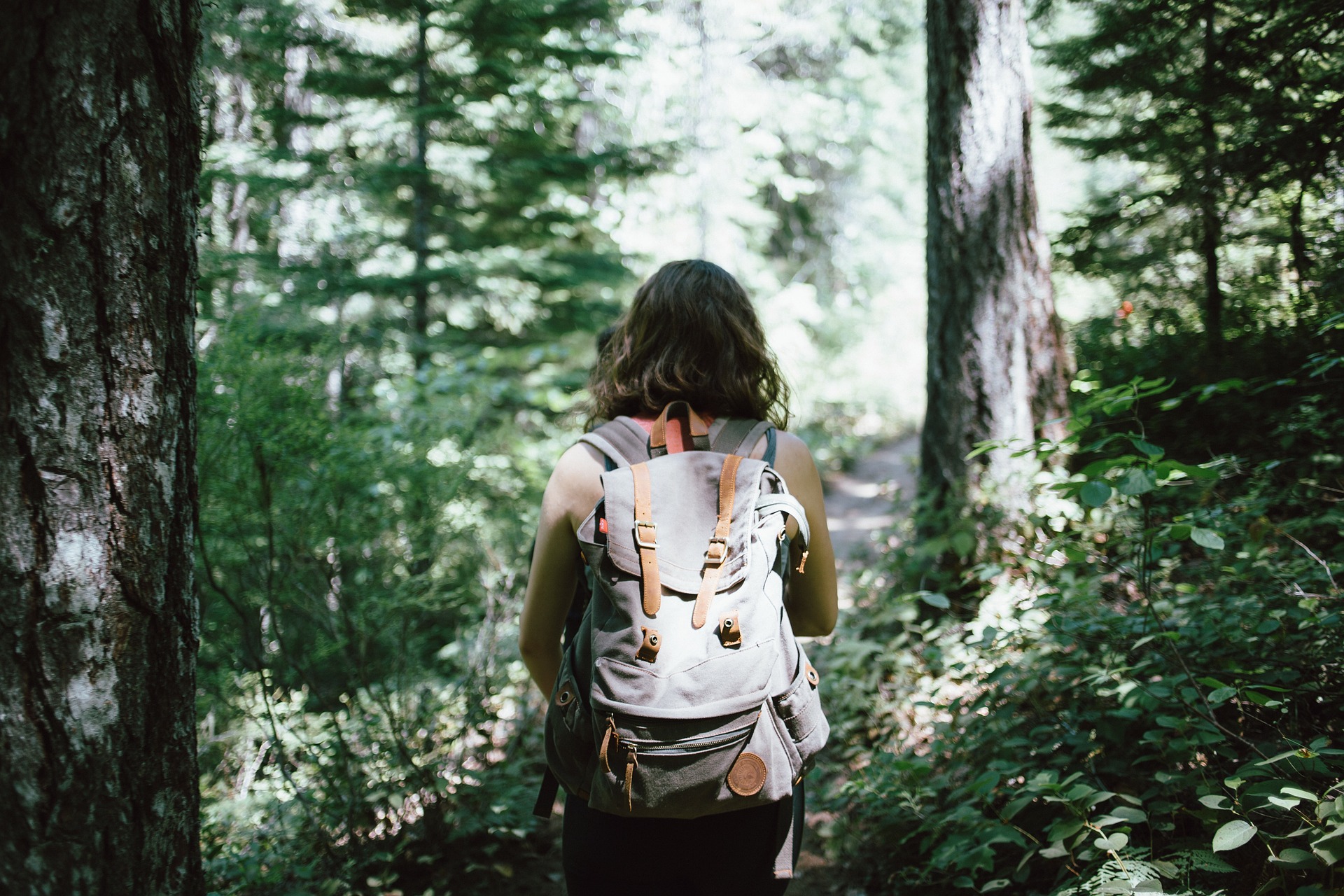 “We had a fabulous stay at Happy Holiday Park. The staff were very friendly and the facilities were just what we wanted!”“We had a fabulous stay at Happy Holiday Park. The staff were very friendly and the facilities were just what we wanted!”“We had a fabulous stay at Happy Holiday Park. The staff were very friendly and the facilities were just what we wanted!”“We had a fabulous stay at Happy Holiday Park. The staff were very friendly and the facilities were just what we wanted!”“We had a fabulous stay at Happy Holiday Park. The staff were very friendly and the facilities were just what we wanted!”“We had a fabulous stay at Happy Holiday Park. The staff were very friendly and the facilities were just what we wanted!”“We had a fabulous stay at Happy Holiday Park. The staff were very friendly and the facilities were just what we wanted!”“We had a fabulous stay at Happy Holiday Park. The staff were very friendly and the facilities were just what we wanted!”“We had a fabulous stay at Happy Holiday Park. The staff were very friendly and the facilities were just what we wanted!”“We had a fabulous stay at Happy Holiday Park. The staff were very friendly and the facilities were just what we wanted!”“We had a fabulous stay at Happy Holiday Park. The staff were very friendly and the facilities were just what we wanted!”To get in touch with Happy Holiday Park just go to www.hhp.com.To enquire about a booking, phone John on 01234 567890.Look forward to hearing from you!To get in touch with Happy Holiday Park just go to www.hhp.com.To enquire about a booking, phone John on 01234 567890.Look forward to hearing from you!To get in touch with Happy Holiday Park just go to www.hhp.com.To enquire about a booking, phone John on 01234 567890.Look forward to hearing from you!To get in touch with Happy Holiday Park just go to www.hhp.com.To enquire about a booking, phone John on 01234 567890.Look forward to hearing from you!To get in touch with Happy Holiday Park just go to www.hhp.com.To enquire about a booking, phone John on 01234 567890.Look forward to hearing from you!great places to visit while you’re heregreat places to visit while you’re heregreat places to visit while you’re heregreat places to visit while you’re heregreat places to visit while you’re heregreat places to visit while you’re heregreat places to visit while you’re heregreat places to visit while you’re heregreat places to visit while you’re heregreat places to visit while you’re here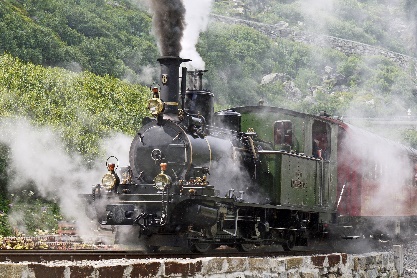 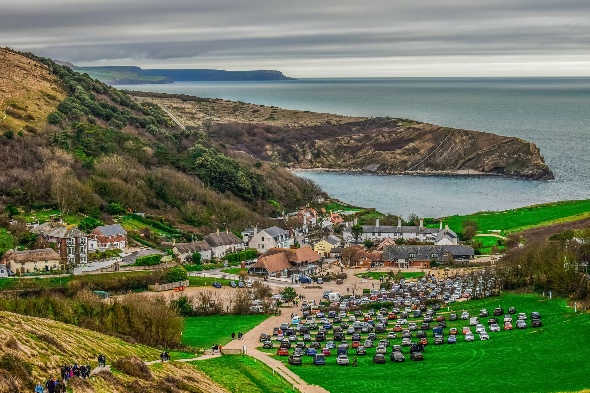 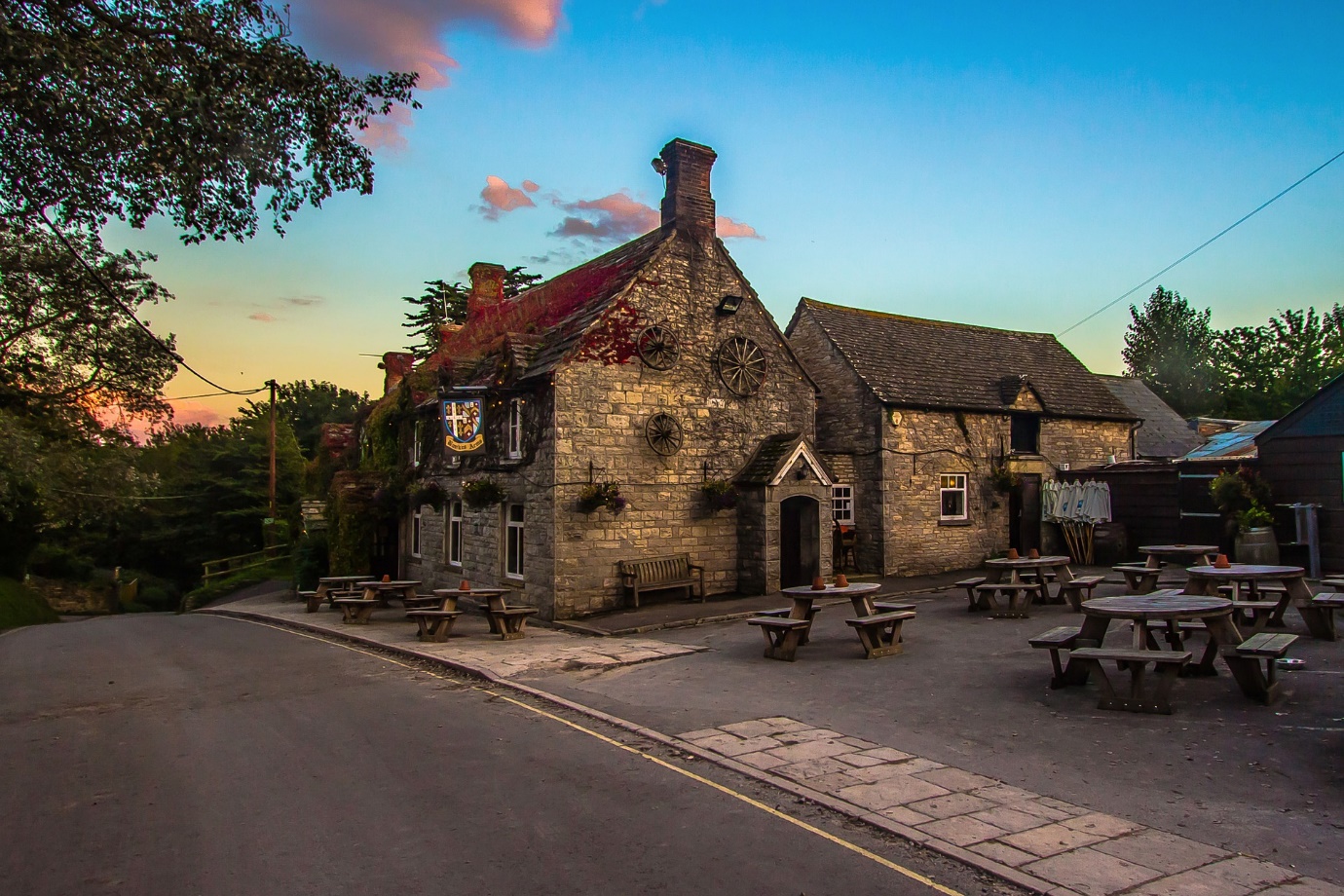 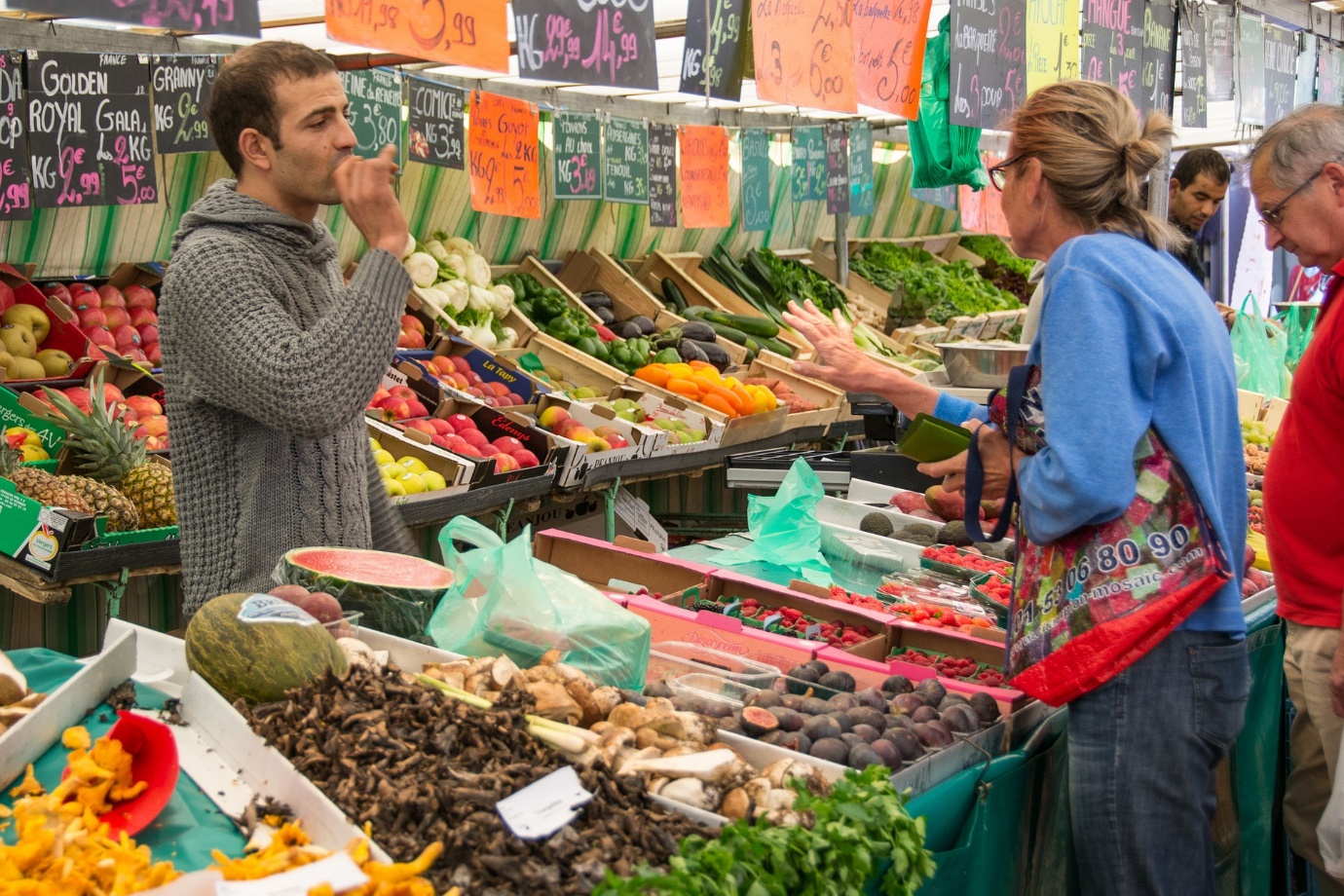 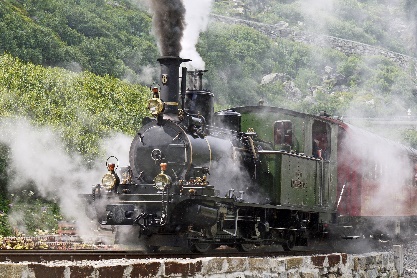 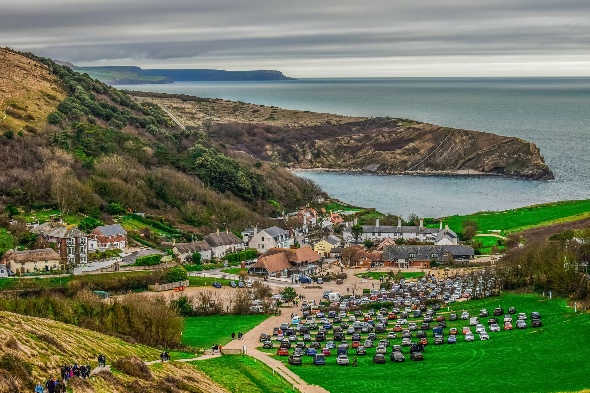 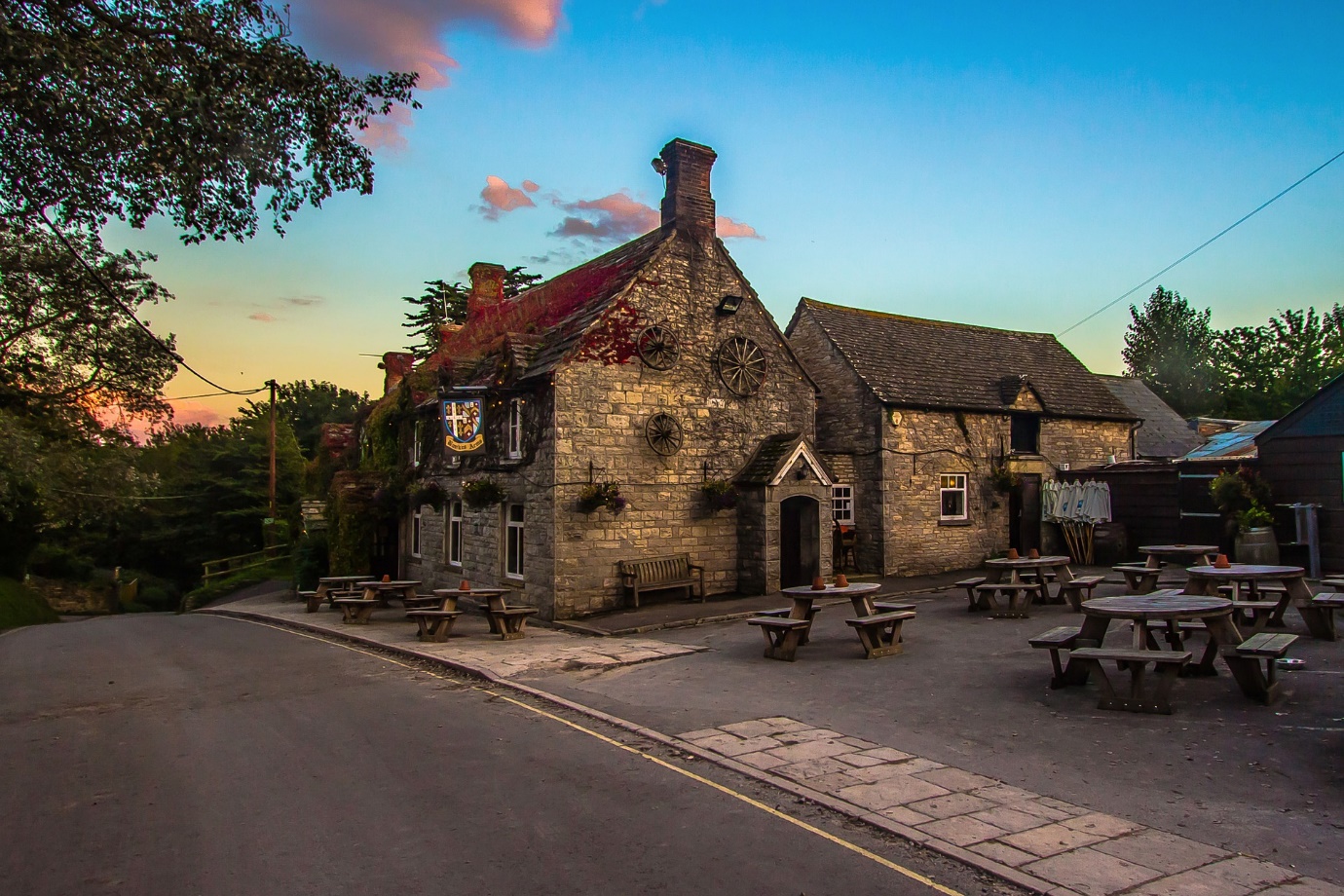 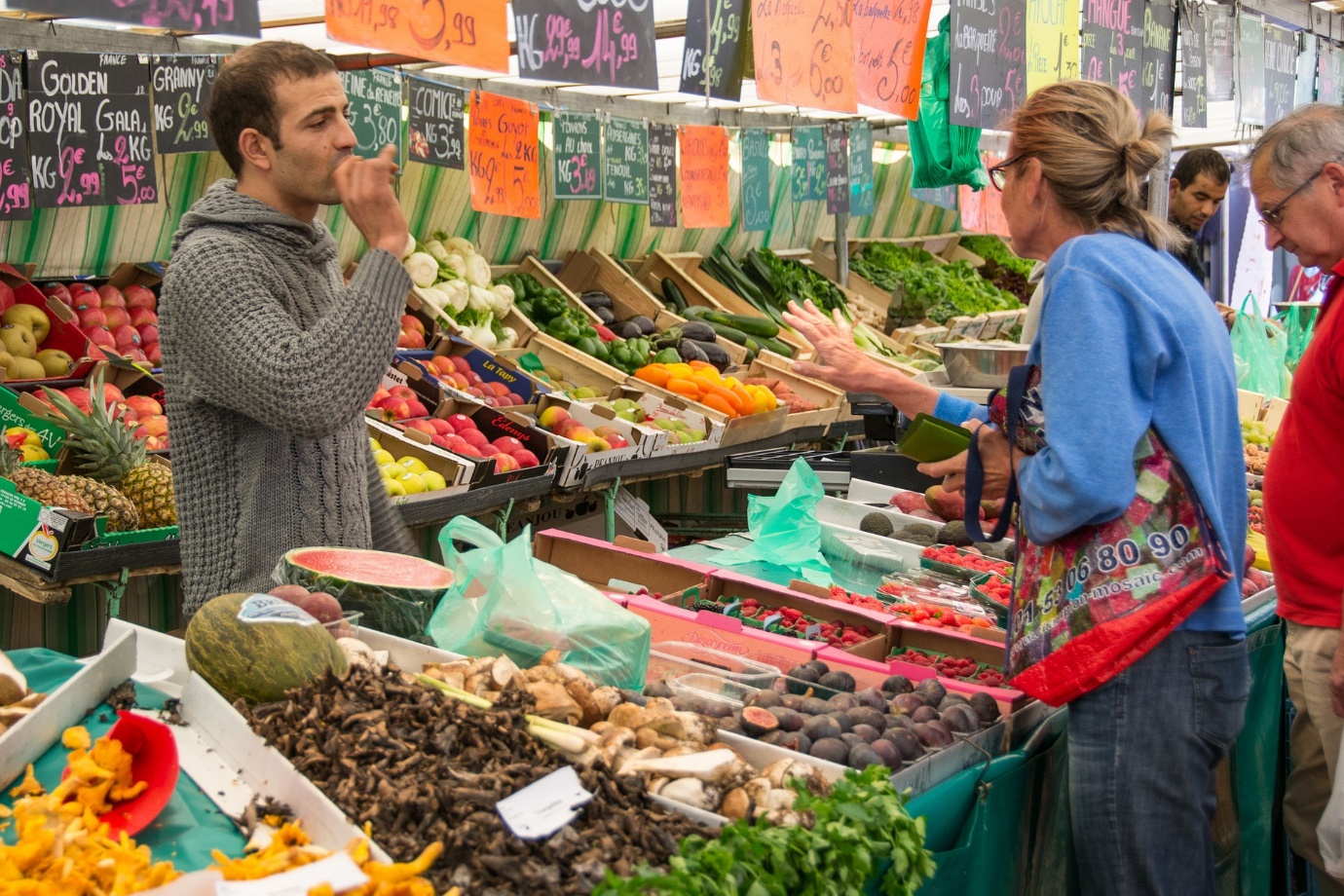 The nearby stretch of Coast PathThe nearby stretch of Coast PathThe nearby stretch of Coast PathThe nearby stretch of Coast PathThe steam railway just down the roadThe steam railway just down the roadThe steam railway just down the roadThe steam railway just down the roadThe steam railway just down the roadFresh produce at the local marketFresh produce at the local marketFresh produce at the local marketFresh produce at the local marketOur local for your end of walk drinkOur local for your end of walk drinkOur local for your end of walk drinkOur local for your end of walk drinkOur local for your end of walk drink